Publicado en Estadio Ramón de Carranza, Plaza de Madrid s/n, 11010 – Cádiz el 11/12/2019 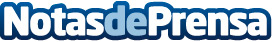 El hospital Dr. López Cano inaugura su unidad dental hospitalariaEl nuevo servicio de salud bucal se integra a las especialidades ya existentes para dar una solución integral y personalizadaDatos de contacto:Clínica Dental López Cano956 205 854 / 956 20Nota de prensa publicada en: https://www.notasdeprensa.es/el-hospital-dr-lopez-cano-inaugura-su-unidad Categorias: Medicina Andalucia Odontología http://www.notasdeprensa.es